LAMPIRAN 20DOKUMENTASI KEGIATAN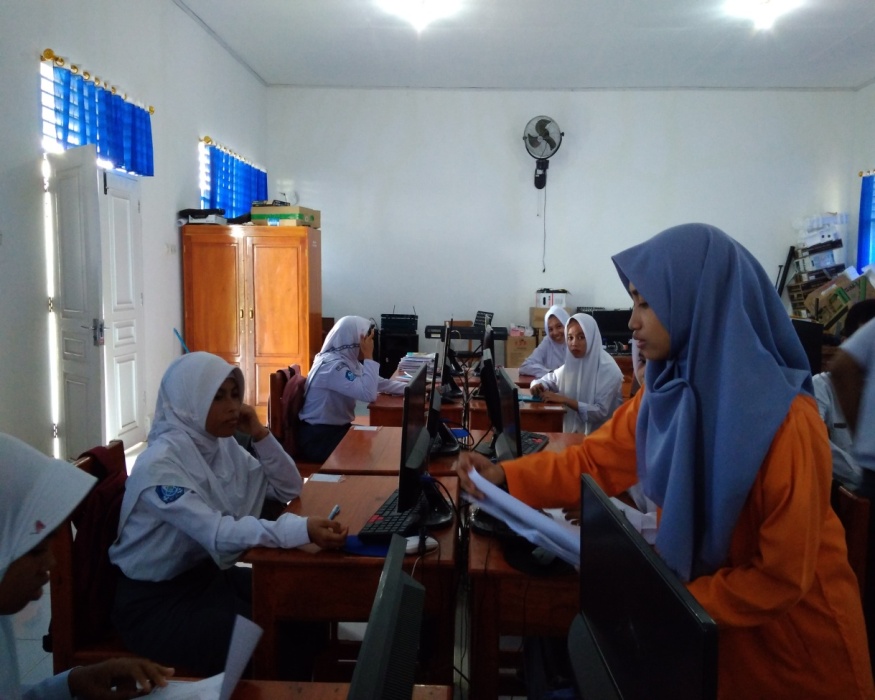 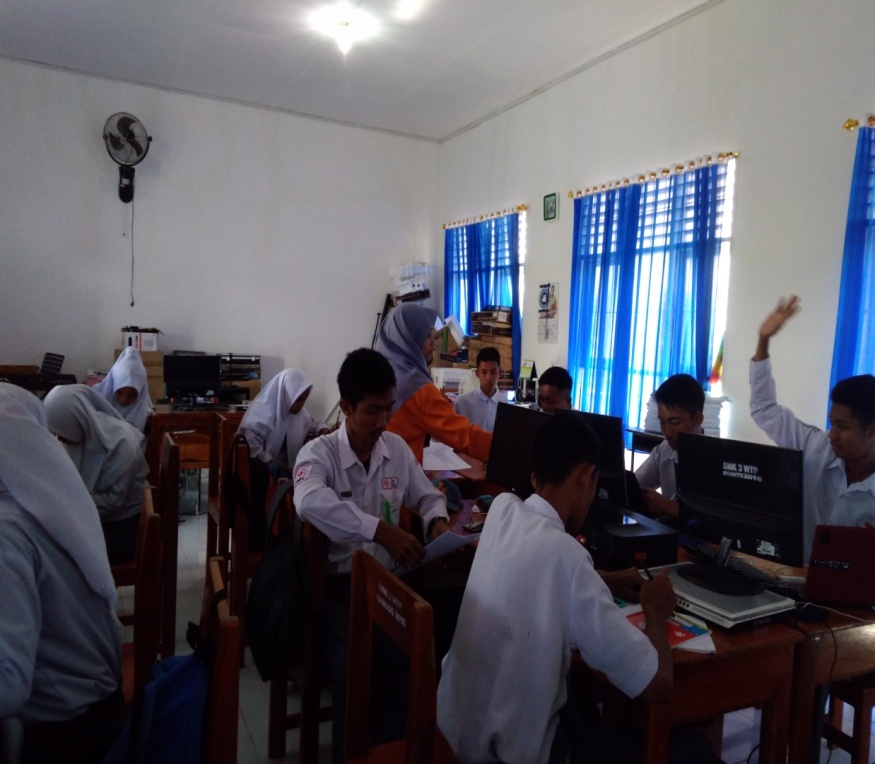 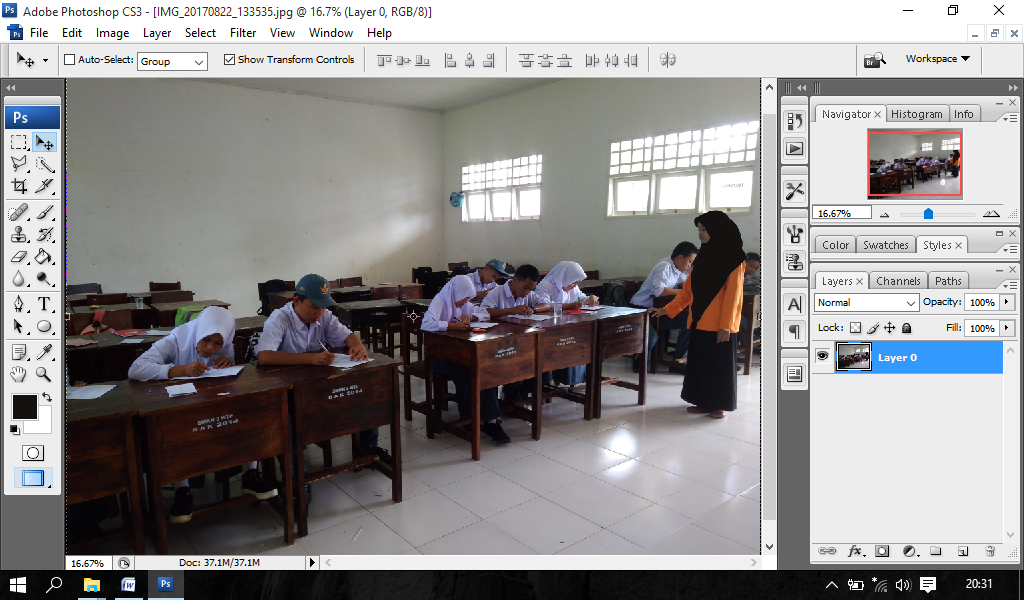 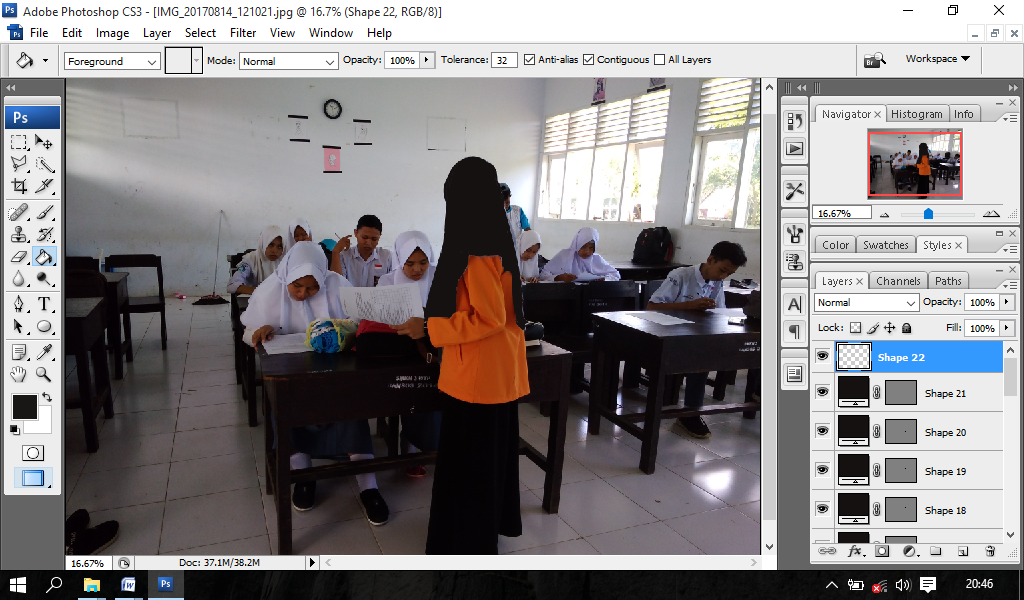 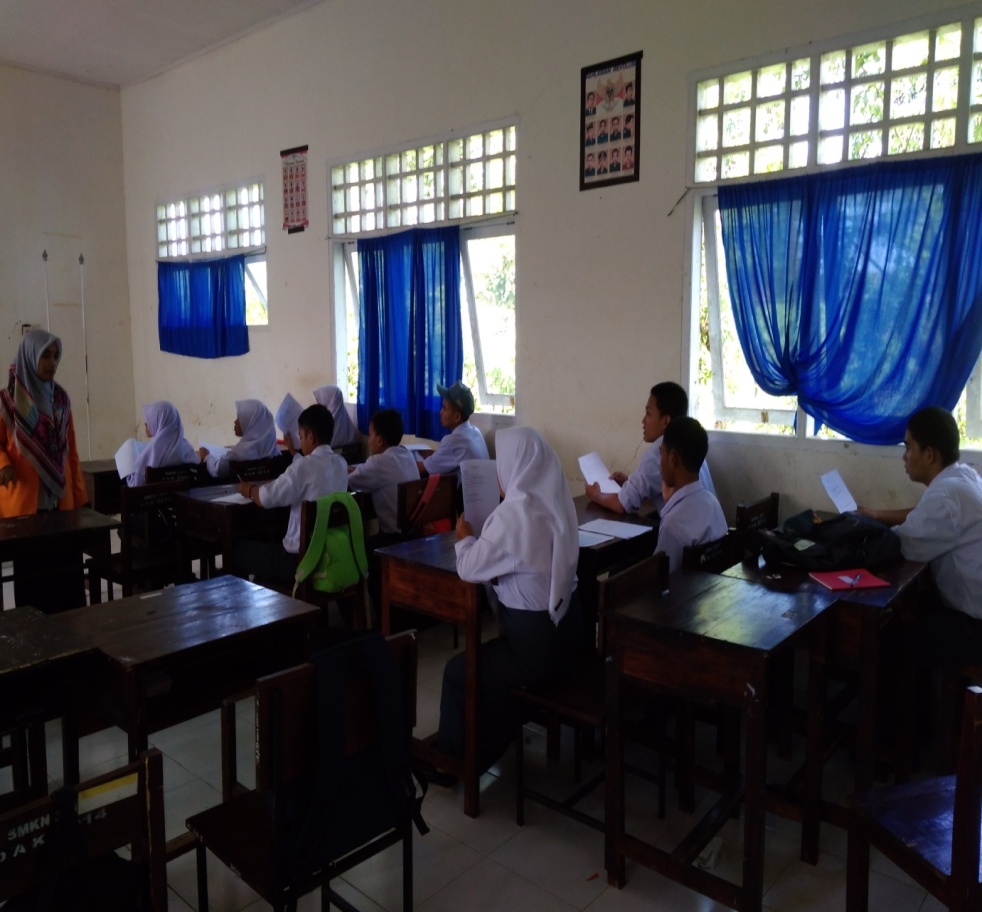 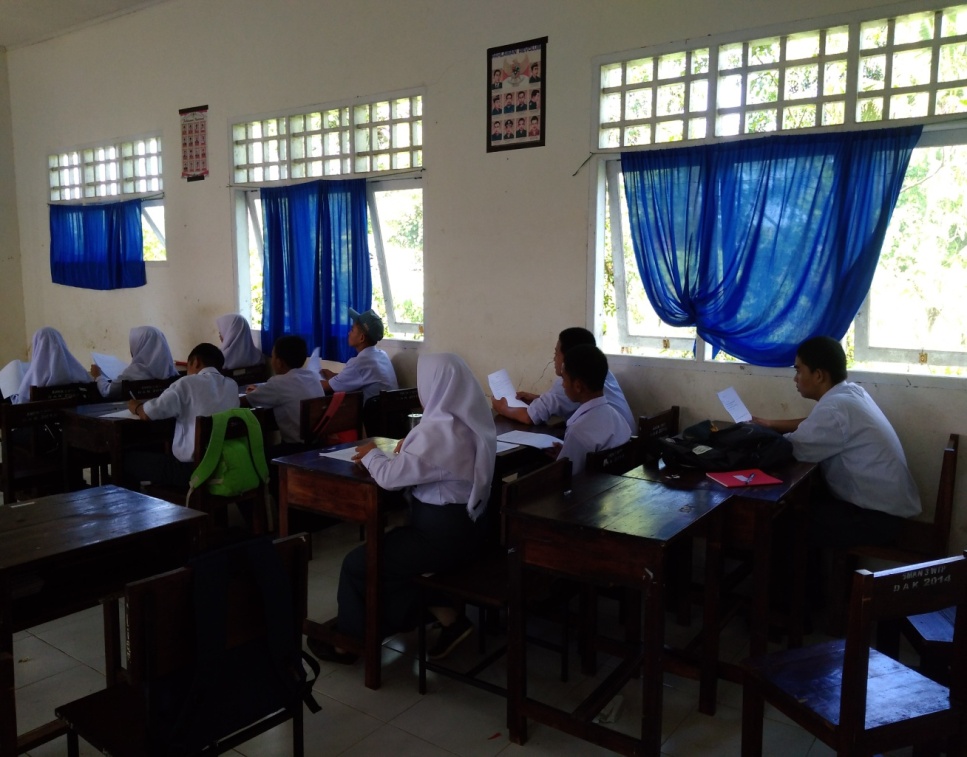 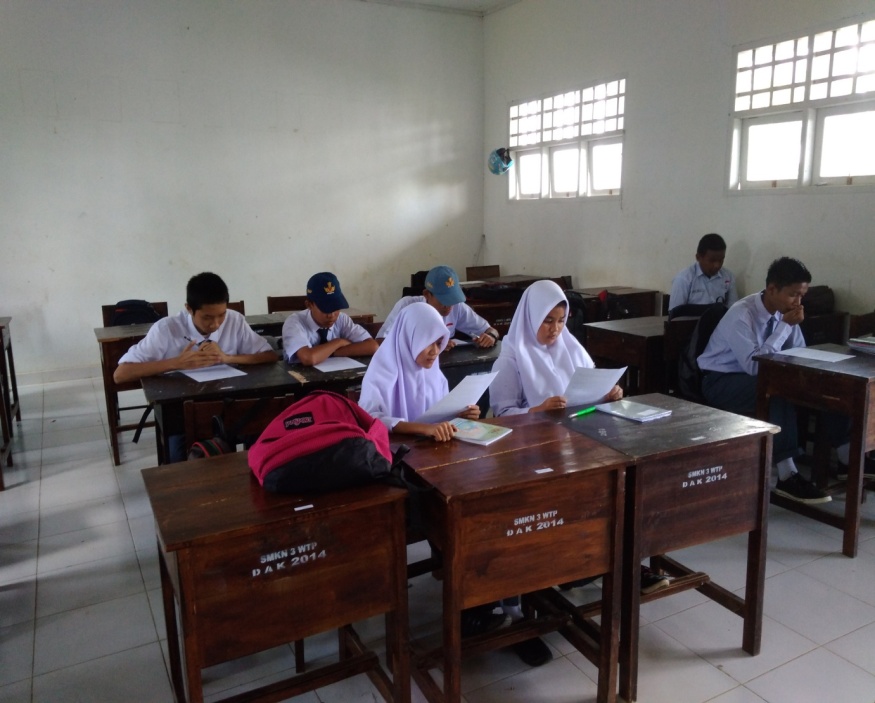 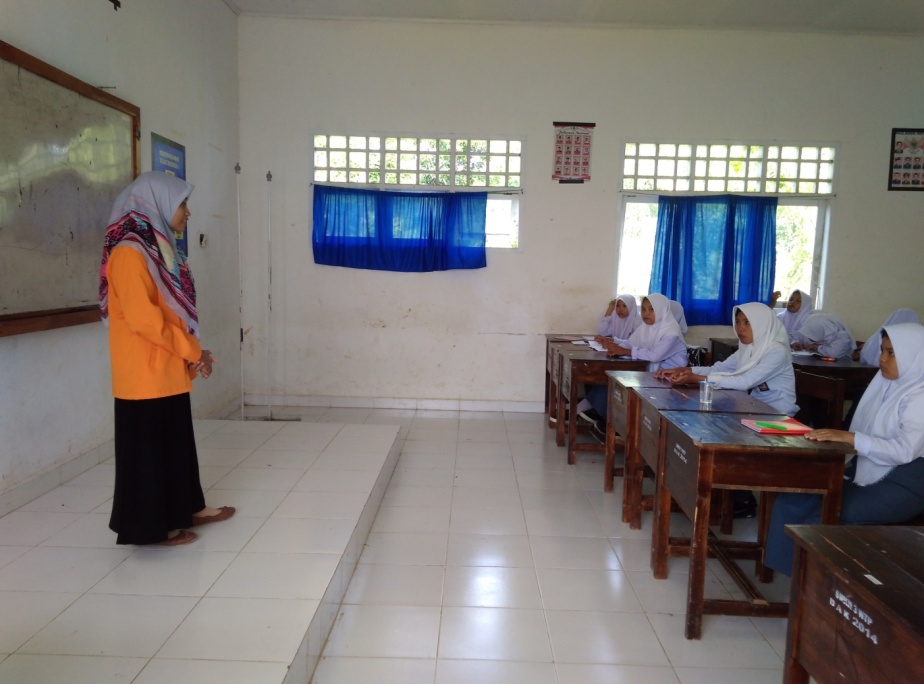 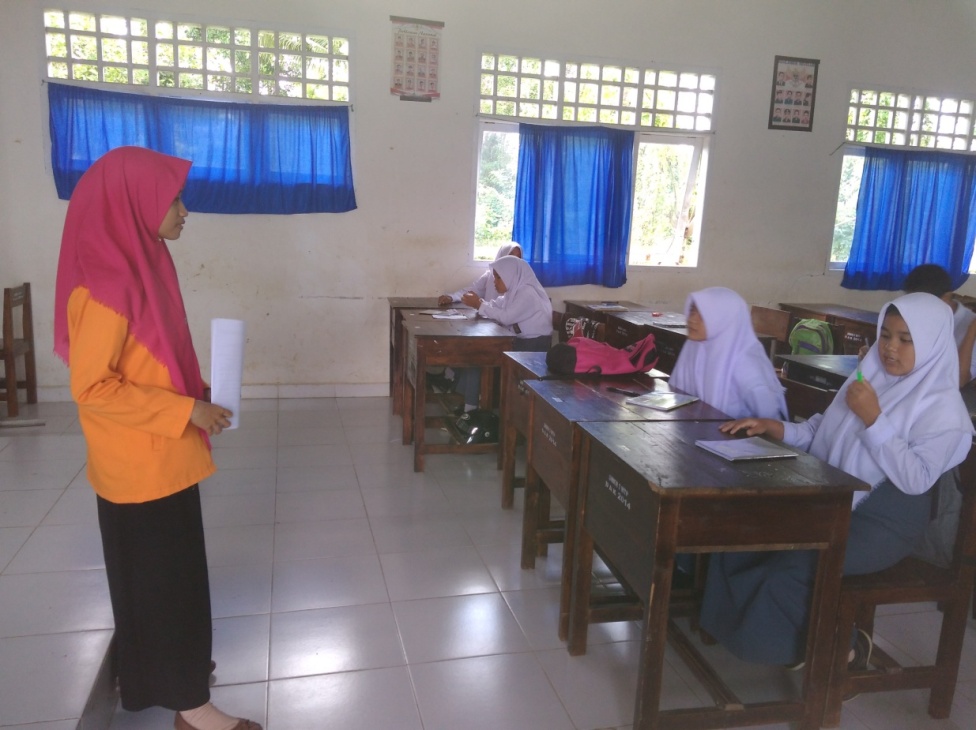 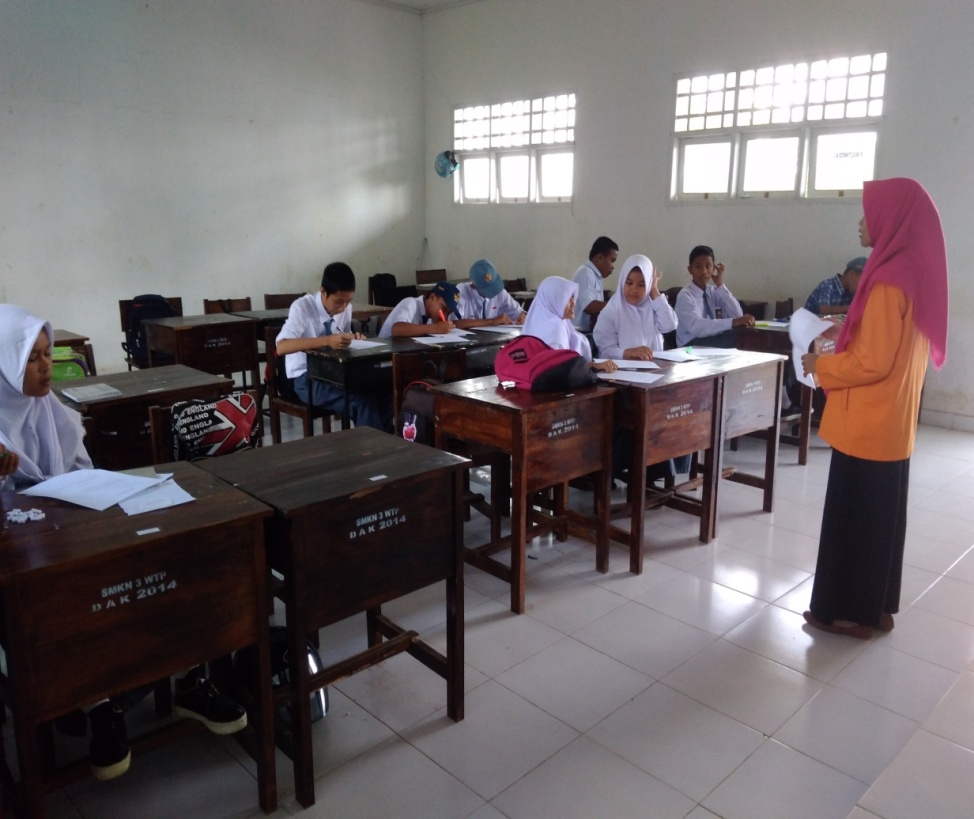 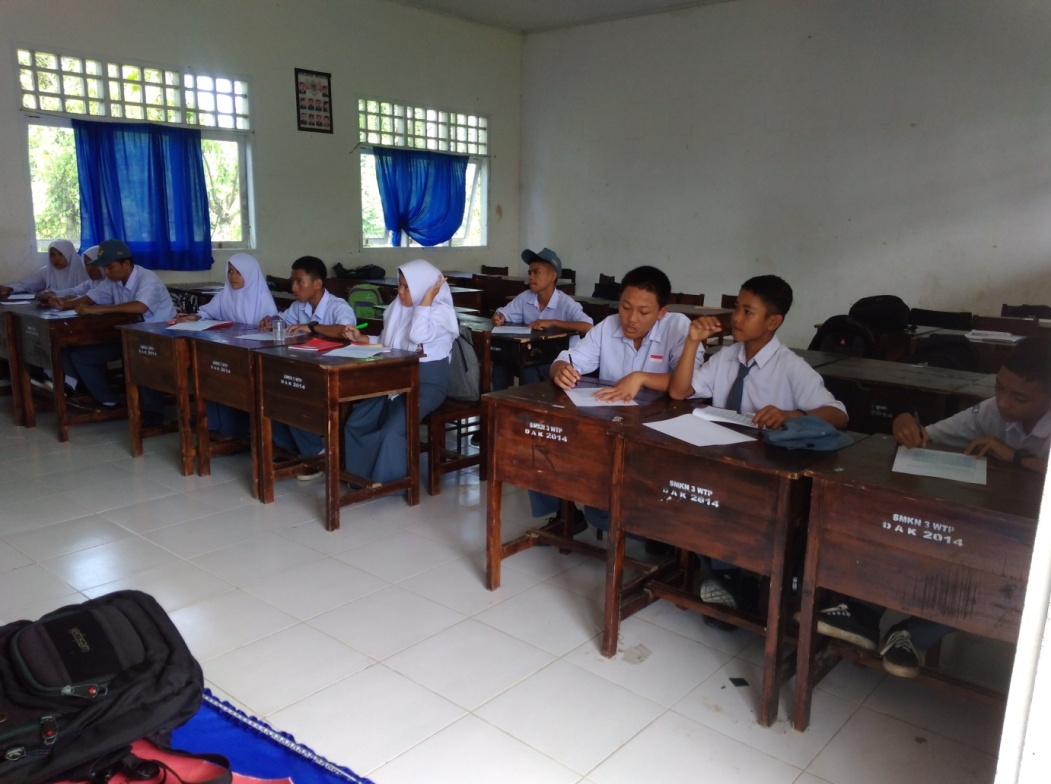 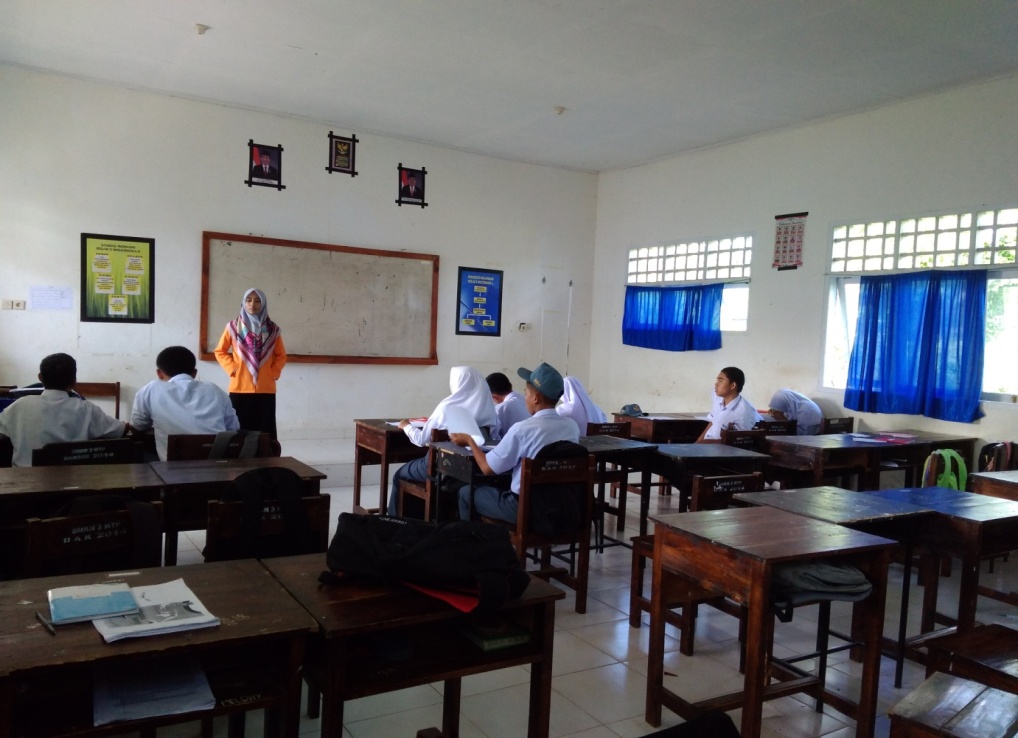 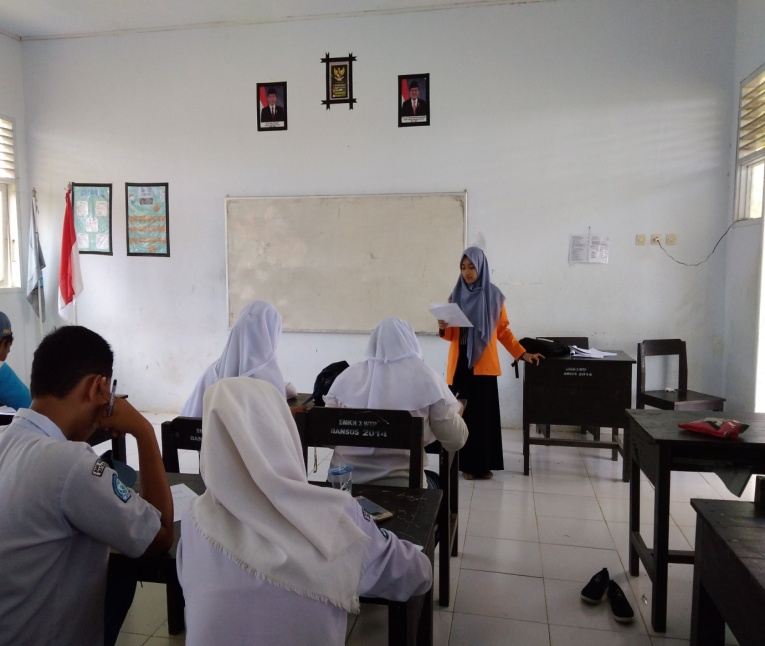 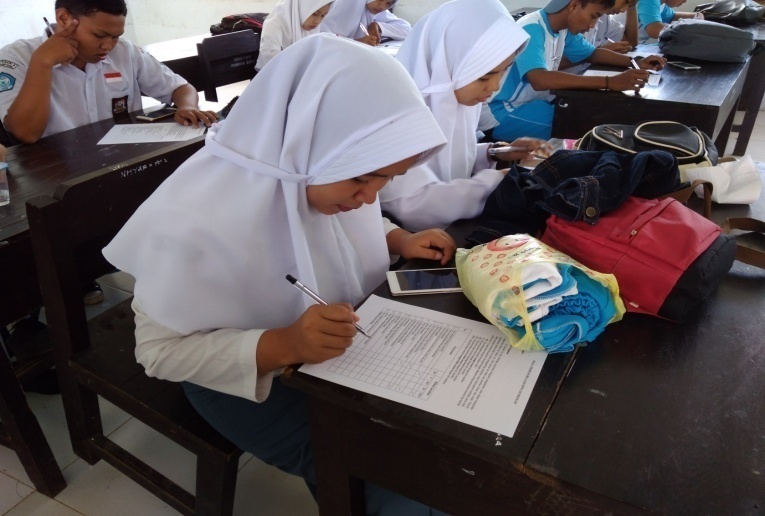 